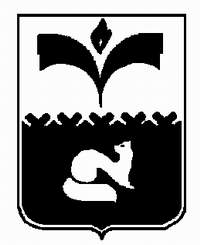 ДУМА ГОРОДА ПОКАЧИХАНТЫ-МАНСИЙСКОГО АВТОНОМНОГО ОКРУГА - ЮГРЫРЕШЕНИЕот 29.03.2021						                             №12Рассмотрев проект решения Думы города Покачи «О Порядке выдвижения, внесения, обсуждения, рассмотрения инициативных проектов, а также проведения их конкурсного отбора», в соответствии с частью 9 статьи 26.1 Федерального закона от 06.10.2003 №131-ФЗ «Об общих принципах организации местного самоуправления в Российской Федерации», частью 2 статьи 11.1 Устава города Покачи, в целях выдвижения гражданами инициативных проектов, направленных на решение вопросов, имеющих приоритетное значение для жителей муниципального образования город Покачи или его части, по решению вопросов местного значения или иных вопросов, право решения, которых предоставлено органам местного самоуправления города Покачи, Дума города ПокачиРЕШИЛА:1. Утвердить Порядок выдвижения, внесения, обсуждения, рассмотрения инициативных проектов, а также проведения их конкурсного отбора согласно приложению к настоящему решению Думы города Покачи.2. Настоящее решение вступает в силу после его официального опубликования.3. Опубликовать настоящее решение в газете «Покачевский вестник».4. Контроль за выполнением решения возложить на постоянную комиссию Думы города Покачи седьмого созыва по бюджету, налогам, финансовым вопросам и соблюдению законности (председатель Ю.И. Медведев).Принято Думой города Покачи               23.03.2021 годаПриложениек решению Думы города Покачиот 29.03.2021 №12Порядоквыдвижения, внесения, обсуждения, рассмотрения инициативных проектов, а также проведения их конкурсного отбора в городе ПокачиСтатья 1. Общие положения1. Настоящий Порядок выдвижения, внесения, обсуждения, рассмотрения инициативных проектов, а также проведения их конкурсного отбора в городе Покачи (далее – Порядок) устанавливает цели, задачи, принципы и механизмы реализации мероприятий, имеющих приоритетное значение для жителей муниципального образования город Покачи или его части (далее – город Покачи), по решению вопросов местного значения или иных вопросов, право решения, которых представлено органам местного самоуправления города Покачи.2. В Порядке используются следующие основные понятия:1) инициативная группа (инициаторы проекта) – группа  лиц численностью не менее 3 граждан, достигших шестнадцатилетнего возраста и проживающих на территории города Покачи, органы территориального общественного самоуправления, а также иные лица, осуществляющие деятельность на территории города Покачи и самоорганизованные на основе общности интересов с целью выдвижения и внесения инициативного проекта;2) инициативный проект – подготовленный и внесенный для конкурсного отбора в соответствии с требованиями настоящего Порядка инициативной группой проект, реализация мероприятий которого имеет приоритетное значение для жителей города, по решению вопросов местного значения или иных вопросов, право решения, которых предоставлено органам местного самоуправления города Покачи;3) участники инициативного проекта – жители старше 18 лет, индивидуальные предприниматели, некоммерческие организации (в том числе социально-ориентированные организации), общественные организации, органы местного самоуправления города Покачи, муниципальные учреждения города Покачи и иные юридические лица, и физические лица, осуществляющие свою деятельность на территории города Покачи;4) куратор инициативного проекта – структурное подразделение администрации города Покачи, являющееся координатором муниципальной программы (непрограммного направления расходов), по направлению деятельности которых реализуется инициативный проект (далее – куратор проекта);5) исполнитель инициативного проекта - структурное подразделение администрации города Покачи и (или) муниципальное учреждение, непосредственно реализующее (исполняющее) мероприятие инициативного проекта (далее – исполнитель проекта).3. В отношении инициативных проектов, выдвигаемых для получения финансовой поддержки за счет межбюджетных трансфертов из бюджета Ханты-Мансийского автономного округа - Югры, требования к составу сведений, которые должны содержать инициативные проекты, порядок рассмотрения инициативных проектов, в том числе основания для отказа в их поддержке, порядок и критерии конкурсного отбора таких инициативных проектов устанавливаются в соответствии с законом и (или) иным нормативным правовым актом Ханты-Мансийского автономного округа - Югры.Статья 2. Цели, задачи и принципы инициативных проектов1. Целями инициативных проектов должна быть реализация мероприятий, имеющих приоритетное значение для жителей города Покачи, по решению вопросов местного значения или иных вопросов, право решения которых предоставлено органам местного самоуправления города Покачи.2. Реализация инициативных проектов на территории города Покачи направлена на решение следующих задач:1) выявление жителями проблем на территории города Покачи и их решение посредством реализации инициативных проектов;2) повышение эффективности бюджетных расходов за счет вовлечения жителей города Покачи в процесс принятия решений и реализации инициативных проектов;3) развитие взаимодействия органов местного самоуправления города Покачи и жителей, позволяющее осуществлять общественный контроль за результативностью и эффективностью расходования бюджетных средств;4) повышение открытости деятельности органов местного самоуправления города Покачи.3. Принципы реализации инициативных проектов:1) конкурсный отбор инициативных проектов;2) равный доступ для всех инициаторов проекта к участию в конкурсном отборе;3) открытость, гласность и прозрачность процедур конкурсного отбора.Статья 3. Принятие решения о сборе инициативных проектов1. Основанием для принятия решения о сборе инициативных проектов является наличие бюджетных ассигнований в бюджете города Покачи на соответствующие цели. 2. Решение о сборе инициативных проектов принимается администрацией города Покачи в форме постановления администрации города Покачи о проведении конкурсного отбора инициативных проектов (далее – Постановление о конкурсном отборе), которое должно содержать следующую информацию: 1) перечень должностных лиц, ответственных за сбор инициативных проектов, с указанием их контактных сведений;2) объем средств, предусмотренных в бюджете города Покачи на реализацию инициативных проектов;3) критерии оценки инициативных проектов;4) дату, время, место и форму начала приема и окончания приема инициативных проектов для участия в конкурсном отборе;5) дату проведения конкурсного отбора.3. Проект постановления о конкурсном отборе готовит комитет финансов администрации города Покачи. Постановление о конкурсном отборе подлежит обязательному опубликованию в газете «Покачевский вестник», размещению на официальном сайте администрации города Покачи в информационно-телекоммуникационной сети Интернет.Статья 4. Требования к составу и оформлению инициативных проектов1. Инициативный проект должен содержать следующие документы:1) заявку на участие в конкурсном отборе по форме, согласно приложению 1 к настоящему Положению, содержащую такие сведения, как:а) описание проблемы, решение которой имеет приоритетное значение для жителей города Покачи;б) обоснование предложений по решению указанной проблемы;в) описание ожидаемого результата (ожидаемых результатов) реализации инициативного проекта;г) предварительный расчет необходимых расходов на реализацию инициативного проекта, включающий: - обоснование стоимости проекта, содержащее расчет оценочной стоимости реализации проекта и документы, обосновывающие такую стоимость (в произвольной форме);- технические характеристики объекта (в произвольной форме);- рекомендации к качеству материалов, используемых для реализации проекта (в произвольной форме);д) планируемые сроки реализации инициативного проекта, не выходящие за пределы текущего финансового года;е) сведения о планируемом (возможном) финансовом (далее – финансовое участие, инициативные платежи) (с приложением гарантийного обязательства по форме согласно приложению к заявке), имущественном и (или) трудовом участии участников инициативного проекта в реализации данного проекта;ж) указание на объем средств местного бюджета в случае, если предполагается использование этих средств на реализацию инициативного проекта, за исключением планируемого объема инициативных платежей (при их наличии). При этом максимальный объем средств местного бюджета не может превышать объем бюджетных ассигнований, утвержденный в бюджете города Покачи на соответствующие цели; з) указание на территорию города Покачи, в границах которой будет реализовываться инициативный проект, в соответствии с Порядком определения части территории муниципального образования, на которой могут реализовываться инициативные проекты, утвержденным решением Думы города Покачи;и) иные сведения и материалы, которые, по мнению инициатора проекта, позволят лучше характеризовать представленный на конкурсный отбор инициативный проект (чертежи, макеты, графические материалы, презентации и так далее);к) документы, подтверждающие полномочия инициатора проекта (копия паспорта, решение инициативной группы в форме протокола и другое), с указанием контактных сведений;л) согласие на обработку персональных данных инициатора проекта;м) документы, подтверждающие, что инициативный проект прошел процедуру его выдвижений в соответствии с нормами, установленными статьей 5 настоящего Порядка.2. Инициативный проект, представленный:1) на бумажном носителе должен быть пронумерован, сброшюрован и заверен подписью инициатора проекта;2) в электронном виде должен быть направлен в следующих форматах (на выбор инициатора проекта):а) графические файлы в форматах: jpg, png, bmp;б) текстовые файлы, электронные таблицы, презентации в форматах: txt, doc, docx, rtf, pdf, ppt, pptx, xls, xlsx;в) видеофайлы в форматах: mp4, mkv, avi.Статья 5. Выдвижение инициативных проектов1. Инициативный проект считается выдвинутым, если инициаторы проекта до его внесения в администрацию города Покачи, обеспечили его рассмотрение на сходе, собрании или конференции граждан, в том числе на собрании или конференции граждан по вопросам осуществления территориального общественного самоуправления, в целях обсуждения инициативного проекта, согласно Порядку о назначении и проведении собраний и конференций граждан на территории муниципального образования, утверждённому решением Думы города Покачи, и (или) провели опрос граждан, сбор их подписей в соответствии с Порядком о назначении и проведении опроса граждан на территории муниципального образования, утверждённым решением Думы города Покачи, при этом не менее половины участников, участвующих в рассмотрении и обсуждении инициативного проекта:1) выразили свое мнение:а) о соответствии инициативного проекта интересам жителей города Покачи;б) о целесообразности реализации инициативного проекта; 2) приняли решения о поддержке инициативного проекта. 2. На одном сходе, одном собрании или на одной конференции граждан возможно рассмотрение нескольких инициативных проектов.3. Протокол схода, собрания или конференции граждан, результаты опроса граждан и (или) подписные листы, подтверждающие поддержку инициативных проектов жителями города Покачи, прикладываются инициаторами проектов к инициативным проектам при внесении их в администрацию города Покачи.Статья 6. Внесение инициативных проектов1. Инициативный проект, по выбору инициатора проекта, может быть внесен в администрацию города Покачи на бумажном носителе или в электронном виде, в соответствии с требованиями, установленными настоящим Порядком.2. Инициативный проект считается внесенным со дня его регистрации в журнале регистрации инициативных проектов (далее – журнал) по форме, согласно приложению 2 к настоящему Порядку. При этом инициативные проекты, поступившие в электронном виде, регистрируются следующим образом:1) инициативный проект, поступивший в рабочий день и рабочее время, определенное графиком работы администрации города Покачи, регистрируется в журнале в день его поступления;2) инициативный проект, поступивший за пределами рабочего дня и рабочего времени, определенного графиком работы администрации города Покачи, регистрируется в журнале в первый рабочий день, следующий за днем  поступления проекта;3) в случае поступления в один день более одного инициативного проекта, записи в журнале регистрации производятся в очередности их поступления в администрацию города Покачи.3. Ответственным за прием и регистрацию инициативных проектов является комитет финансов администрации города Покачи (далее – комитет финансов).4. Инициатору проекта, представившему инициативный проект, возвращается копия заявки, на которой делается отметка о дате их регистрации в журнале, с указанием номера порядковой записи, фамилии, имени, отчества, должности лица, зарегистрировавшего проект. В случае поступления инициативного проекта в электронном виде – копия описи с указанными отметками направляется инициатору проекта на электронный адрес, указанный в заявке, в течение одного рабочего дня со дня регистрации инициативного проекта в журнале.5. Инициативные проекты, поступившие после окончания срока их приема, установленного Постановлением о конкурсном отборе, возвращаются комитетом финансов инициатору проекта в течение 3 рабочих дней со дня их поступления на бумажном носителе, с указанием причины возврата.6. Инициатор проекта вправе в срок, не менее чем за три рабочих дня до даты проведения конкурсного отбора, отозвать свой инициативный проект и отказаться от участия в конкурсном отборе, сообщив об этом в письменном виде лицу, ответственному за прием инициативных проектов.Статья 7. Обсуждение инициативных проектов1. В целях обсуждения инициативных проектов, информация в течение 3 рабочих дней со дня внесения его в администрацию города Покачи, подлежит размещению на официальном сайте администрации города Покачи, в информационно-телекоммуникационной сети Интернет. Информация должна быть направлена для опубликования  в ближайшем номере газеты «Покачевский вестник». Одновременно граждане информируются о возможности его обсуждения путем предоставления в администрацию города Покачи своих замечаний и предложений по инициативному проекту, с указанием срока их представления, который не может составлять менее 5 рабочих дней со дня опубликования информации в газете «Покачевский вестник». Размещаемая информация должна содержать следующие сведения:1) сведения об инициаторах проекта;2) описание проблемы, решение которой имеет приоритетное значение для жителей города Покачи;3) обоснование предложений по решению указанной проблемы;4) описание ожидаемого результата (ожидаемых результатов) реализации инициативного проекта;5) предварительный расчет необходимых расходов на реализацию инициативного проекта;6) планируемые сроки реализации инициативного проекта;7) сведения о планируемом (возможном) финансовом, имущественном и (или) трудовом участии заинтересованных лиц в реализации данного проекта;8) указание на объем средств местного бюджета в случае, если предполагается использование этих средств на реализацию инициативного проекта, за исключением планируемого объема инициативных платежей;9) указание на территорию города Покачи, в границах которой будет реализовываться инициативный проект, в соответствии с порядком, установленным нормативным правовым актом представительного органа города Покачи;10) указание на дату, время и место, куда жители вправе направлять свои замечания и предложения.2. Свои замечания и предложения вправе направлять жители города Покачи, достигшие шестнадцатилетнего возраста.3. Замечания и предложения жителей города Покачи приобщаются к соответствующему инициативному проекту, при этом комитетом финансов на соответствующей заявке на участие в конкурсном отборе делается отметка об общем количестве поступивших замечаний и предложений.Статья 8. Рассмотрение инициативных проектов1. Рассмотрение инициативных проектов включает два этапа:1) этап экспертизы инициативных проектов администрацией города Покачи;2) этап проведения конкурсного отбора.2. Рассмотрение инициативного проекта осуществляется в течение 30 календарных дней со дня его внесения.3. По результатам рассмотрения инициативного проекта администрация города Покачи принимает одно из следующих решений:1) поддержать инициативный проект и продолжить работу над ним в пределах бюджетных ассигнований, предусмотренных решением о бюджете города Покачи, на соответствующие цели и (или) в соответствии с порядком составления и рассмотрения проекта бюджета города Покачи (внесения изменений в решение о бюджете города Покачи);2) отказать в поддержке инициативного проекта и вернуть его инициаторам проекта с указанием причин отказа в поддержке инициативного проекта. Решение об отказе в поддержке инициативного проекта может быть принято в одном из следующих случаев:а) несоблюдение установленного порядка внесения инициативного проекта и его рассмотрения;б) несоответствие инициативного проекта требованиям федеральных законов и иных нормативных правовых актов Российской Федерации, законов и иных нормативных актов субъектов Российской Федерации, Уставу города Покачи и данному Порядку, в том числе по причине несоответствия заявленной стоимости инициативного проекта сметной стоимости его реализации;в) невозможность реализации инициативного проекта ввиду отсутствия у органов местного самоуправления города Покачи необходимых полномочий и прав;г) отсутствие средств местного бюджета в объеме средств, необходимом для реализации инициативного проекта, источником формирования которых не являются инициативные платежи;д) наличие возможности решения описанной в инициативном проекте проблемы более эффективным способом. В этом случае администрация города Покачи обязана предложить инициаторам проекта совместно доработать инициативный проект, а также рекомендовать представить его на рассмотрение органа местного самоуправления иного муниципального образования или государственного органа в соответствии с их компетенцией;е) признание инициативного проекта не прошедшим конкурсный отбор.4. Этап экспертизы инициативных проектов администрацией города Покачи осуществляется следующим образом:1) комитет финансов в течение 3 рабочих дней, следующих за датой окончания срока внесения инициативных проектов, осуществляет проверку на предмет соответствия состава и оформления документов инициативного проекта требованиям статьи 4 настоящего Порядка, о чем производится соответствующая отметка на заявке на участие в конкурсном отборе, и направляет на дальнейшее рассмотрение:а) предполагаемому куратору инициативного проекта – на предмет соответствия инициативного проекта целям, задачам и принципам, установленным статьей 2 настоящего Порядка. По результатам рассмотрения (проверки) инициативного проекта в комитет финансов направляются рекомендации, содержащие предложения к принятию одного из решений, указанных в части 3 настоящей статьи, которые приобщаются к соответствующему инициативному проекту. Срок рассмотрения не может превышать 3 рабочих дней;б) предполагаемому исполнителю инициативного проекта – на предмет взаимосвязанного соответствия заявленной стоимости инициативного проекта, расчету оценочной стоимости реализации проекта и документов, обосновывающие такую стоимость; техническим характеристикам объекта; рекомендациям к качеству материалов, используемых для реализации проекта. По результатам рассмотрения инициативного проекта в комитет финансов направляются рекомендации, содержащие предложения к принятию одного из решений, указанных в части 3 настоящей статьи, которые приобщаются к соответствующему инициативному проекту. Срок рассмотрения не может превышать 5 рабочих дней;2) комитет финансов в течение 2 рабочих дней, следующих за датой поступления рекомендаций, указанных в пункте 1 части 4 настоящей статьи, направляет обобщенные документы для предварительного ознакомления членам коллегиального органа (комиссии) по проведению конкурсного отбора инициативных проектов. 5. Этап проведения конкурсного отбора инициативных проектов проводится в соответствии с нормами, установленными статьей 9 настоящего Порядка.6. По итогам проведения конкурсного отбора комитет финансов в течение 3 рабочих дней со дня заседания коллегиального органа (комиссии) по проведению конкурсного отбора инициативных проектов (далее – Конкурсная комиссия), протокол о принятом решении в отношении рассмотренного инициативного проекта:1) направляет инициатору проекта на электронный адрес, указанный в заявке на участие в конкурсном отборе;2) размещает на официальном сайте администрации города Покачи в информационно-телекоммуникационной сети Интернет и направляет для опубликования в ближайшем номере газеты «Покачевский вестник».Статья 9. Проведение конкурсного отбора инициативных проектов1. Состав Конкурсной комиссии утверждается постановлением администрации города Покачи, порядок формирования и деятельности Конкурсной комиссии определяется решением Думы города Покачи. 2. Комитет финансов организует проведение конкурсного отбора инициативных проектов в пределах сроков, установленных частью 2 статьи 8 настоящего Порядка, о чем информирует инициаторов проекта. 3. На заседание Конкурсной комиссии приглашаются:1) предполагаемые кураторы инициативного проекта и предполагаемые исполнители инициативного проекта, участвующие в рассмотрении инициативного проекта, для изложения своих позиций по инициативным проектам;2) инициаторы проекта и/или их представители, которые представляют членам Конкурсной комиссии инициативные проекты в форме краткого доклада и (или) презентационного материала.4. По результатам рассмотрения инициативных проектов Конкурсная комиссия принимает одно из решений, указанных в части 3 статьи 8 настоящего Порядка, которое оформляется протоколом заседания Конкурсной комиссии, в отношении каждого инициативного проекта.5. На основании решения Конкурсной комиссии комитет финансов формирует проект постановления администрации города Покачи о результатах рассмотрения инициативного проекта (далее – Постановление). Инициативный проект, в отношении которого принято решение в соответствии с пунктом 1 части 3 статьи 8 настоящего Порядка признается Проектом-победителем.6. Результаты рассмотрения инициативных проектов направляется в письменном виде всем инициаторам проектов, участвовавшим в Конкурсе.Статья 10. Реализация инициативного проекта1. Комитет финансов в течение 2 рабочих дней с даты подписания Постановления:1) вносит изменения в сводную бюджетную роспись расходов, в бюджетную роспись главного распорядителя бюджетных средств с целью доведения лимитов бюджетных обязательств до получателя бюджетных средств на реализацию  Проекта-победителя;2) уведомляет куратора о доведения лимитов бюджетных обязательств до получателя бюджетных средств; 3) передает куратору инициативного проекта для реализации Проект-победитель.2. Инициатор Проекта-победителя:1) в течение 20 календарных дней со дня получения информации о том, что их инициативный проект является Проектом-победителем, перечисляет объем финансового участия на счет местного бюджета города Покачи по реквизитам, указанным комитетом финансов в информации о том, что их инициативный проект признан Проектом-победителем, в случае, если такое участие было указано в заявке на участие в конкурсном отборе;2) по согласованию с исполнителем инициативного проекта:а) обеспечивает трудовое участие участников инициативных проектов на этапе реализации проекта, в случае, если такое участие было указано в заявке на участие в конкурсном отборе;б) осуществляет общественный контроль за реализацией инициативного проекта в формах, не противоречащих законодательству Российской Федерации.в) не вправе отказаться от подписания соглашения о сроках, объемах и времени его трудового участия, в случае, если такое участие было указано в заявке на участие в конкурсном отборе.3. Куратор инициативного проекта:1) вносит в установленном порядке соответствующие изменения в муниципальную программу, в рамках которой будет реализовываться Проект-победитель;2) в случае если исполнитель муниципального проекта является муниципальным бюджетным или автономным учреждением - инициирует заключение с ним соглашения о предоставлении из бюджета муниципального образования субсидии в соответствии с абзацем 2 пункта 1 статьи 78.1 и (или) статьей 78.2 Бюджетного кодекса Российской Федерации на реализацию Проекта-победителя;3) после исполнения пункта 1 и 2 настоящей части – передает исполнителю инициативного проекта для реализации Проект-победитель;4) осуществляет контроль за реализацией Проекта-победителя, а также участвует в приемке результатов реализации Проекта-победителя;5) направляет в комитет финансов для размещения на официальном сайте администрации города Покачи в информационно-телекоммуникационной сети Интернет и в газете «Покачевский вестник» информацию о ходе реализации Проекта-победителя, в том числе об использовании денежных средств, об имущественном и (или) трудовом участии участников инициативного проекта в его реализации;6) направляет в комитет финансов отчет о ходе реализации Проекта-победителя по форме и сроки, установленные письмом финансового органа города Покачи, в том числе для размещения на официальном сайте администрации города Покачи в информационно-телекоммуникационной сети Интернет и в газете «Покачевский вестник».4. Исполнитель инициативного проекта:1) осуществляет заключение муниципального контракта в соответствии с законодательством Российской Федерации и иными нормативными правовыми актами о контрактной системе в сфере закупок товаров, работ, услуг для обеспечения государственных и муниципальных нужд на реализацию Проекта-победителя или заключение соглашения о предоставлении из бюджета муниципального образования субсидии в соответствии со статьей 78 и (или) 78.1 (за исключением абзаца 2 пункта 1)  на реализацию Проекта-победителя;2) заключает с инициатором Проекта-победителя соглашения о сроках, объемах и времени его трудового участия, в случае, если такое участие было указано в заявке на участие в конкурсном отборе;3) обеспечивает возможность осуществления инициаторами Проекта-победителя, другими гражданами, проживающими на территории города Покачи, уполномоченными сходом, собранием или конференцией граждан, а также иными лицами, определенными законодательством Российской Федерации, общественного контроля за реализацией Проекта-победителя в формах, не противоречащих законодательству Российской Федерации.5. Инициаторы Проекта-победителя, другие граждане, проживающие на территории города Покачи, уполномоченные сходом, собранием или конференцией граждан, а также иные лица, определяемые законодательством Российской Федерации, вправе осуществлять общественный контроль за реализацией инициативного проекта в формах, не противоречащих законодательству Российской Федерации.6. Объект, созданный в процессе реализации Проекта-победителя, принимается в установленном порядке в муниципальную собственность.7. В случае, если стоимость муниципального контракта и (или) соглашения, заключенного в соответствии с пунктом 1 части 4 настоящей статьи меньше суммы лимитов бюджетных обязательств на указанные цели (далее – ЛБО) и размера финансового участия инициаторов Проекта-победителя (далее-размер ФУ), то размер расходов на реализацию Проекта-победителя рассчитывается пропорционально объему ЛБО и размеру ФУ.8. Неиспользованный остаток размера ФУ по итогам реализации Проекта-победителя подлежит возврату в соответствии с нормами принятого решением Думы города Покачи порядка расчета и возврата сумм инициативных платежей, подлежащих возврату лицам (в том числе организациям), осуществившим их перечисление в местный бюджет.   Статья 11. Условия, при которых принимается решение об отказе в реализации Проекта-победителя1. Куратор инициативного проекта вправе внести в Конкурсную комиссию предложение об отказе инициатору Проекта-победителя в реализации соответствующего Проекта-победителя (далее – Предложение) по одному из следующих обоснований:1) нарушение инициатором Проекта-победителя условий, предусмотренных настоящим Порядком, в том числе в части обеспечения заявленного размера ФУ, имущественного и (или) трудового участия участников инициативного проекта в реализации Проекта-победителя, в случае, если такое участие было указано в заявке на участие в конкурсном отборе;2) несвоевременное внесение инициатором Проекта-победителя заявленного размера ФУ на счет местного бюджета, в случае, если такое участие было указано в заявке на участие в конкурсном отборе;3) иные причины, не позволяющие своевременно и качественно реализовать Проект-победитель. 2. Куратор инициативного проекта в срок, не менее чем за 10 рабочих дней до дня внесения Предложения в Конкурсную комиссию:1) уведомляет инициатора Проекта-победителя о своих намерениях путем направления письменной информации на электронный адрес, указанный в заявке на участие в конкурсном отборе;2) направляет в комитет финансов для размещения информации о его намерениях на официальном сайте администрации города Покачи в информационно-телекоммуникационной сети Интернет и в газете «Покачевский вестник».3. На заседание Конкурсной комиссии для изложения своих позиций приглашаются:1) должностные лица администрации города Покачи, участвующие в реализации Проекта-победителя;2) инициаторы проекта и их представители.4. Конкурсная комиссия принимает одно из следующих решений:1) отказать инициатору Проекта-победителя в реализации Проекта-победителя и рекомендовать администрации города Покачи провести повторный конкурс отбора инициативных проектов – в случае, если проведение такого конкурсного отбора и этапа его реализации завершатся до 25 декабря текущего года;2) отказать инициатору Проекта-победителя в реализации Проекта-победителя и рекомендовать администрации города Покачи отказаться от проведения повторного конкурсного отбора инициативных проектов с перераспределением в установленном порядке средств, предусмотренных в бюджете города Покачи на соответствующие цели, на иные первоочередные расходы;3) признать предложение администрации города Покачи необоснованным и продолжить реализацию Проекта-победителя.5. Комитет финансов размещает результаты рассмотрения Конкурсной комиссией Предложения на официальном сайте администрации города Покачи в информационно-телекоммуникационной сети Интернет и в газете «Покачевский вестник».Приложение 1к Порядку выдвижения, внесения, обсуждения, рассмотрения инициативных проектов, а также проведения их конкурсного отбора в городе Покачи, утверждённому решением Думы города Покачи                      от 29.03.2021 №12Заявкана участие в конкурсном отборе инициативных проектовот____________________________________________________________________________(ФИО инициатора проекта)контактный телефон:__________________________,e-mail:_____________________________,почтовый адрес:_______________________________________________________________1. Наименование инициативного проекта (далее - проект):__________________________________________________________________________________________________________________________________________________________.2.Сведения об инициативной группе (инициаторе проекта):___________________________________________________________________________________________________________________________________________________.(принцип самоорганизации, основа общности интересов, территориальная принадлежность и иные сведения, характеризующие группу)3. Описание проблемы, решение которой имеет приоритетное значение для жителей города Покачи:__________________________________________________________________________________________________________________________________________________________________________________________________________________________.4. Описание предложений по решению указанной проблемы:_________________________________________________________________________________________________________________________________________________.5. Описание ожидаемого результата (ожидаемых результатов) реализации инициативного проекта_________________________________________________________________________________________________________________________________________________________________________________________________________________________________.6. Планируемые сроки реализации инициативного проекта, не выходящие за пределы текущего финансового года_____________________________________________________.7. Предварительный расчет необходимых расходов на реализацию инициативного проекта, составляет: __________________________________________________________, в том числе приложения:1) обоснование стоимости проекта, содержащее расчет оценочной стоимости реализации проекта и документы, обосновывающие такую стоимость на _____________________листах;2) технические характеристики объекта на _______листах;3) рекомендации к качеству материалов, используемых для реализации проекта на__________листах.8. Источники покрытия расходов на реализацию инициативного проекта:1) сведения о планируемом (возможном) финансовом, имущественном и (или) трудовом участии участников инициативного проекта:а) объем финансового участия, с приложением гарантийного обязательства к настоящей заявке, в размере___________________________________________________________руб.;б) имущественное участие ______________________________________________________                                                                 (указать в разрезе видов имущества, которые будет внесено участниками инициативного проекта)____________________________________________________________________________________________________________________;в) трудовое участие _________________________________________________________________________________________________________________________________________;(указать конкретные виды работ, которые будут выполнены участниками инициативного проекта)2) объем средств местного бюджета в случае, если предполагается использование этих средств на реализацию инициативного проекта, за исключением планируемого объема инициативных платежей (при их наличии) (не более максимальный объем средств местного бюджета не может превышать объем бюджетных ассигнований, утвержденный в бюджете города Покачи на соответствующие цели) в размере:__________________________________________________________________ руб.9. Указание на территорию города Покачи, в границах которой будет реализовываться инициативный проект, в соответствии с порядком, утвержденным решением Думы города Покачи_______________________________________________________________________.10. Иные сведения и материалы, которые по мнению инициатора проекта позволят лучше характеризовать представленный на конкурсный отбор инициативный проект (чертежи, макеты, графические материалы, презентации и так далее) прилагаются на _________листах.11. Документы, подтверждающие полномочия инициатора проекта (копия паспорта, решение инициативной группы в форме протокола и другое) прилагаются на _______листах.12. Согласие на обработку персональных данных инициатора проекта прилагается на____________ листах.13. Документы, подтверждающие, что инициативный проект прошел процедуру его выдвижений в соответствии с нормами, установленными статьей 5 Порядка прилагаются на _____________листах.14. Дополнительная информация и комментарии (при необходимости)___________________________________________________________________________________________________________________________________________________________________________.Перечень дополнительных документов, прилагаемых к настоящей заявке:1)___________________________________________________________________________;2)___________________________________________________________________________;3)___________________________________________________________________________;4)____________________________________________________________________________Подпись инициатора проекта:__________________________________________________________________     _______________________           ___________________                                                               (ФИО)                                                                            (подпись)                               (дата, время)Отметки в ходе рассмотрения инициативного проекта:1) настоящая заявка зарегистрирована в журнале регистрации инициативных проектов: ___________дата, за номером__________________________________________________________________    __________________________     ______________________________                                                    (ФИО лица, принявшего заявку)                                                            (должность)                                       (подпись)     2) проверка инициативного проекта на предмет состава и оформления документов требованиям статьи 4 Порядка (нужное подчеркнуть):а) настоящая заявка соответствует установленным требованиям;б) настоящая заявка не соответствует установленным требованиям по следующим основаниям:__________________________________________________________________________________________________________________________________________________________________________________________________________________________________________________________________________________________________________________________________________________________________    __________________________     ______________________________                                                       (ФИО лица, осуществляющего экспертизу)                            (должность)                                       (подпись)     Приложение к Заявке на участие в конкурсномотборе инициативных проектовГарантийное обязательство о внесении участниками инициативного проекта на счет местного бюджета денежных средств в размере, указанном в подпункте «а» пункта 1 части 8 Заявки на участие в конкурсном отборе инициативных проектовЯ, ___________________________________________________________________________(ФИО инициатора проекта, или лица, представляющего инициатора проекта)ГАРАНТИРУЮ, что в случае, если представленный мной инициативный проект по итогам конкурсного отбора будет поддержан и принят к его реализации, денежные средства в размере ______________руб._____коп.(__________________________________________________________________________________________________________________________) будут (прописью)внесены участниками инициативного проекта на указанный счет местного бюджета в течение 20 календарных дней после получения уведомления о результатах проведенного конкурса.Инициатор проекта:__________________________________________________________________          _______________________                                                                (ФИО)                                                                                (подпись)                               Приложение 2к Порядку выдвижения, внесения, обсуждения, рассмотрения инициативных проектов, а также проведения их конкурсного отбора в городе Покачи, утверждённому решением Думы города Покачи                         от 29.03.2021 №12Журналрегистрации инициативных проектовО Порядке выдвижения, внесения, обсуждения, рассмотрения инициативных проектов, а также проведения их конкурсного отбора в городе ПокачиИсполняющий обязанности главы города Покачи, первый заместитель главы города ПокачиПредседатель Думы города Покачи А.С. РуденкоА.Е. Ходулапова_________________________________________________________________№ п/пДата регистрацииНаименование инициативного проекта (далее – проект)Дата поступления проекта в администрацию города ПокачиФорма представления проекта (бумажный носитель на__л, электронный вид__файлов).Инициатор проектаФИО специалиста, который зарегистрировал проект12345671.